УКРАЇНАПОЧАЇВСЬКА  МІСЬКА  РАДАВИКОНАВЧИЙ КОМІТЕТР І Ш Е Н Н Явід     грудня 2018  року                                                                    №  проектПро зміну  адресного номера житловому будинку, ½ якого належить гр. Денисюк А.В.та ½ якого належить Валентюк Б.В.        З метою впорядкування нумерації об’єктів нерухомості в м. Почаїв, створення умов володіння, користування та розпорядження цими об’єктами  їх власниками та користувачам, Положенням про порядок присвоєння та зміни адресних номерів об’єктів нерухомості розташованих на території Почаївської міської ОТГ, затвердженого рішенням сесії Почаївської міської ради № 548 від 31.10.2016 року  та  розглянувши   заяву гр. Денисюк Антоніни Вікторівни та Валентюк Богдани Валеріївни, виконавчий комітет  міської ради                                                     В и р і ш и в:Змінити адресний номер  житлового  будинку  , ½ якого належить гр. Денисюк Антоніні Вікторівні та ½ якого належить Валентюк Богдані Валеріївні   з попереднього адресного номера «14» по вул. Грушевського на  номер  «14 б» по вул. Грушевського  в м. Почаїв.Рекомендувати Кременецькому    РК БТІ   внести   зміни    в       адресне   господарство  по вул. Грушевського  в м. Почаїв   у    відповідності до п.1    даного рішення.Лівар Н.М.Бондар Г.В.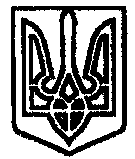 